Цели  Новосибирского филиала НОУ ВПО «Санкт-Петербургский университет управления и экономики» в области качества на 2014/2015 уч. год-обеспечение выполнения государственных требований к структуре и составу основных образовательных программ по направлениям подготовки (специальностям);- укрепление в регионе имиджа филиала и Университета;- интеграция образования, науки и инновационной деятельности, внедрение инновационных технологий в образовательный и научный процесс;- совершенствование учебного процесса, направленное на подготовку квалифицированных специалистов по основным образовательным программам направлений подготовки (специальностей), обладающих компетенциями в соответствии с требованиями государственных образовательных стандартов высшего профессионального образования, востребованных на рынке труда;- расширение области применения информационных технологий в учебном процессе   и предоставление бесперебойного доступа к информационным ресурсам;- создание условий для активной жизнедеятельности студентов, максимального удовлетворения потребностей обучающихся в интеллектуальном, культурном и нравственном развитии;-повышение эффективности организации и проведения учебных и преддипломных практик, формирование сети партнеров-работодателей для организации практик и трудоустройства выпускников;- анализ эффективности функционирования и совершенствование процессов и видов деятельности филиала;- постоянное совершенствование системы менеджмента качества.Цели Новосибирского филиала СПбУУиЭ  рассмотрены и утверждены на заседании совета филиала.  Протокол №1 от 27.08.2014г.«28»  августа  2014 г.Директор 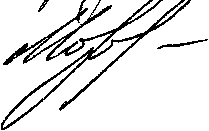 Новосибирского филиала                                                                        М.Ю. Матвеев«Санкт-Петербургского университетауправления и экономики»к.э.н.